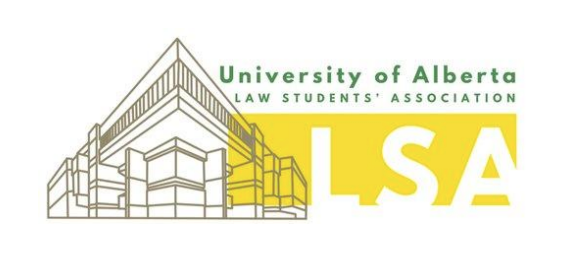 EXECUTIVE MEETING - DATELocation: 	LSA Office 12-1pmAttendees: 	Olive, Mason, Rider, Shina, Stephen, Rory, Hamza, Alanna, Chris, Josh, Patrick, Amy, GraysonRegrets:	Meeting called to order by Olive at 12:03EXECUTIVE UPDATESTime: 	# minutesDescription:  President:Ideas for exam encouragement video/memesVP Governance: Office hours for next semester formMeeting invite for next semester’s meeting incomingVP Finance:Carbolic insurance incomingVP CommunicationsVP Events: VP JEDI: Motion to approve allocations of EDI grants as per what each group requested in this spreadsheet: Chris motioned, Olive second. Passed, Unanimously in favor.https://docs.google.com/spreadsheets/d/16GYEKaph265sKTjmIlxMY7-3N-WjPNIXbiNoL4G8RSg/edit#gid=0 PLUS $120 each so as to completely allocate the EDI grant fund for the year. Applications are here: https://docs.google.com/document/d/1WG0h_TyWPl85ssMFK41sJfFPmPrHkYFz73mhCgud2Zs/editThanks to Patrick and Rory for their assistance in evaluating proposals! VP Community:No updatesILSA Rep:No updates!VP Sports & WellnessNo updates! (big sports wins) VP Academic:Question for Hamza - gift cards for Steve’s for the PASS sessionsSteve to get a cheque directlyOne more PASS session, PropertyNeed more helpers for Szigetti!Cohort Reps:Cohort Cupdate: Jeopardy coming up on Tuesday! Still time to add question if you think of some! https://forms.gle/7j1dhFw6RFvQwDSG9Needs more questionsAction Item(s) from LAST meetings:Action Item(s) from this meetings:Meeting adjourned by Olive at 12:18.OTHERTime: 	~Description:  Any other discussion items.Action Item(s):	TaskDone?Olive & Stephen to sign cheques at end of meetingTaskDone?Stephen to print-off schedule for office hoursOlive & Stephen to plan social early next semeter